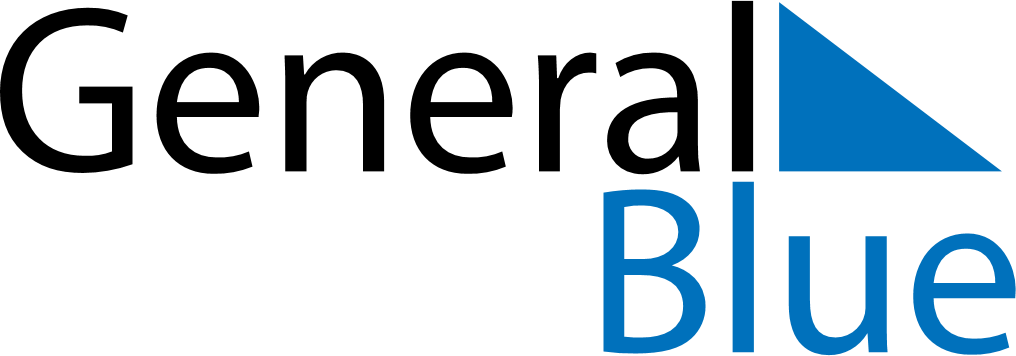 January 2023January 2023January 2023CubaCubaSUNMONTUEWEDTHUFRISAT1234567Triumph of the RevolutionVictory of Armed Forces Day8910111213141516171819202122232425262728293031